Workshop ODESSA Les défis du vieillissement en Chine, une lecture multidimentionnellele 25 septembre 2018Université Paris-Dauphine, salle 709Ce workshop est organisé par le réseau français du projet international ODESSA : Laboratoires LEDA-LEGOS (Paris Dauphine), Laboratoire Géographie-Cités (CNRS, Paris I Panthéon-Sorbonne), financé par l’Agence Nationale de la Recherche. Les échanges feront l’objet d’une interprétation simultanée français-chinois. Programme 9:30 Accueil des participants9:45 Ouverture par Marie-Eve JOEL, professeur émérite à l’Université Paris Dauphine  et Natacha AVELINE-DUBACH, directrice de recherches CNRS et à Paris 1 Panthéon-Sorbonne, Géographie-cités. 10:00-10:40  Le défi des inégalités des retraites dans la Chine urbaine Wenjiong HE, économiste, professeur, Directeur du centre de recherche sur la sécurité sociale de l'université Zhejiang Discutante : Anne LAFERRERE, directrice de recherches au CREST et à l’université Paris Dauphine, LEDA-LEGOS. 10:40-11:20  Bilan du projet pilote de couverture maladie universelle expérimenté depuis 13 ans dans la ville de Qingdao Hong MI, démographe, professeur, Directeur de l’institut de recherches démographiques de l'université Zhejiang Discutante : Florence JUSOT, professeur d’économie à l’université Paris Dauphine, LEDA-LEGOS 11:20-11:40 Pause-café11:40-12:20 Le maintien à domicile à Shanghai, évaluation de la satisfaction des résidents Yifan YU, architecte, professeur à la faculté d’aménagement urbain de l'université Tongji. Discutante : Charlène LE NEINDRE, chargée de recherche à l’IRDES, associée au laboratoire Géographie-cités. 12:20-14:00 Déjeuner sur place 14:00-14:40 Les obstacles au maintien à domicile des personnes âgées handicapées à Pékin Xiaolu GAO, Directrice de recherches à l’Académie des Sciences de Chine   Discutant : Weiliang ZHANG, professeur, directeur du Centre de Recherches Urbaines, Université Normale de Hangzhou 14:40-15:20 Présentation du concept de « life-long learning » (étudier en vieillissant) et de son expérimentation dans le cadre d’un projet immobilier à Wuzhen (province de Zhejiang).Xin WANG, Directeur général de Yiyang Education, filiale de l’entreprise de promotion immobilière Greentown Discutante : Natacha AVELINE-DUBACH, directrice de recherches CNRS et à l’université Paris 1 Panthéon-Sorbonne, Géographie-cités. 15:20-15:40 Pause-café15:40-16:20 Financer les maisons de retraite médicalisées : la diversité des modèles économiques à Hangzhou.Pengli WANG, doctorante en géographie à l’université Paris 1-Panthéon Sorbonne Discutante : Marie-Eve JOEL, professeur émérite à l’université Paris Dauphine, LEDA-LEGOS 16:20-17:00 Les travailleurs médico-sociaux au service des personnes âgées : profil, formation et conditions de travailMingsuo ZHANG, sociologue, professeur à la faculté d’administration publique de l'université de l’université de Zhengzhou Discutante: Sabine DELZESCAUX, maître de conférences en sociologie à l’université Paris Dauphine, LEDA-LEGOS 17:00-17:15 Conclusion par Karim HADJRI, directeur de la School of Architecture, Université Sheffield, coordinateur du projet ODESSAInscription gratuite mais obligatoire. Contact Pengli WANG : aimmie90@hotmail.comAccès à la salle 709 : http://polesante.dauphine.fr/fileadmin/mediatheque/recherche_et_valo/LEGOS/masters/Acces_salle_A709.pdf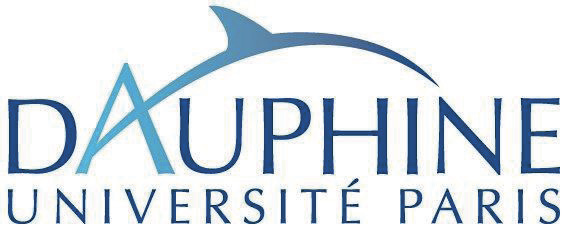 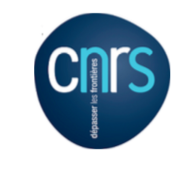 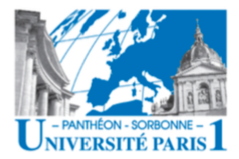 